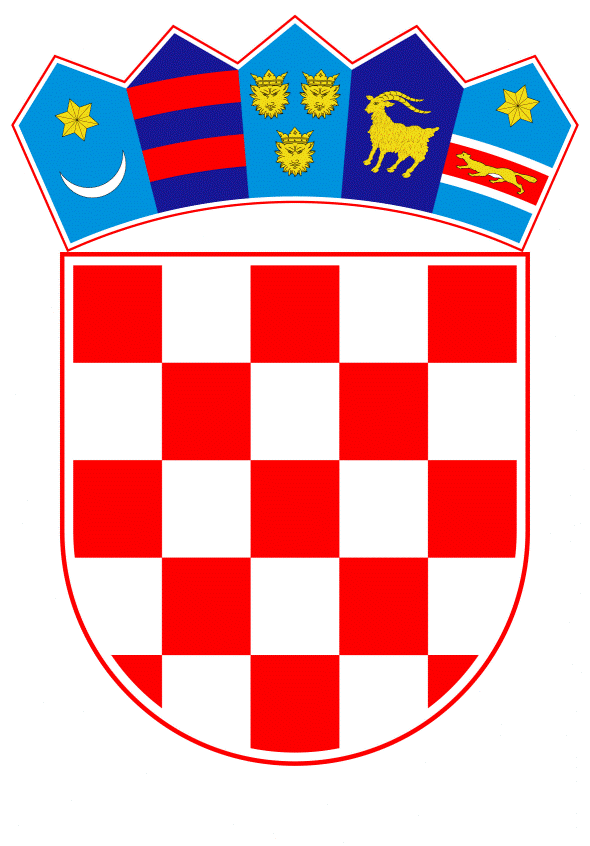 VLADA REPUBLIKE HRVATSKEZagreb, 14. siječnja 2021.Na temelju članka 80. stavka 4. točke 2. Zakona o pomorskom dobru i morskim lukama (»Narodne novine«, br. 158/03, 100/04, 141/06, 38/09, 123/11 – Odluka Ustavnog suda Republike Hrvatske, 56/16 i 98/19), a u vezi s člankom 36. stavkom 1. Zakona o koncesijama (»Narodne novine«, broj 69/17), Vlada Republike Hrvatske je na sjednici održanoj ________2021. donijelaODLUKUO IZMJENI ODLUKE O KONCESIJI POMORSKOG DOBRA U SVRHU GOSPODARSKOG KORIŠTENJA LUKE POSEBNE NAMJENE – LUKE NAUTIČKOG TURIZMA HRAMINAI.U Odluci o koncesiji pomorskog dobra u svrhu gospodarskog korištenja luke posebne namjene – luke nautičkog turizma Hramina („Narodne novine“, br. 18/99, 129/02, 68/03, 64/16 i 24/19), u točki I. stavku 1. Odluke o izmjeni Odluke o koncesiji pomorskog dobra u svrhu gospodarskog korištenja luke posebne namjene – luke nautičkog turizma Hramina („Narodne novine“, broj 24/19), broj: „72“ zamjenjuje se brojem: „108“.U stavku 2. broj: „72“ zamjenjuje se brojem: „108“.II.Zadužuje se Ovlaštenik koncesije dostaviti Ministarstvu mora, prometa i infrastrukture produženje garancije banke radi dobrog izvršenja posla s rokom važenja do 4. veljače 2026. godine.III.Ako Ovlaštenik koncesije ne dostavi produženje garancije banke radi dobrog izvršenja posla iz točke II. ove Odluke, neće se zaključiti dodatak br. 5 Ugovoru o koncesiji iz točke IV. ove Odluke, gubi sva prava stečena Ugovorom o koncesiji, te će se naplatiti garancija banke radi dobrog izvršenja posla.IV.Na temelju ove Odluke ovlašćuje se ministar mora, prometa i infrastrukture sklopiti dodatak br. 5 Ugovoru o koncesiji u roku od 90 dana od dana objave ove Odluke u „Narodnim novinama“.V.Ova Odluka stupa na snagu danom donošenja, a objavit će se u „Narodnim novinama“Klasa: Urbroj: Zagreb, Predsjednik
Andrej PlenkovićOBRAZLOŽENJEMinistarstvo mora, prometa i infrastrukture zaprimilo je zahtjev trgovačkog društva Marina Hramina d.o.o. za produženjem roka za investicijsko ulaganje za dodatnih 36 mjeseci zbog  značajnog pada poslovnih aktivnosti i neizvjesnom roku trajanja poteškoća uzrokovanih pandemijom Covid 19 te posljedično tome nemogućnosti Ovlaštenika koncesije da u zadanim rokovima ispuni preuzete ugovorne obaveze.Marina Hramina d.o.o. je Ovlaštenik koncesije na pomorskom dobru sukladno Odluci o koncesiji pomorskog dobra u svrhu gospodarskog korištenja luke posebne namjene – luke nautičkog turizma Hramina („Narodne novine“, br. 18/99, 129/02, 68/03, 64/16 i 24/19) i Ugovoru o koncesiji od dana 11. ožujka 1999. godine, Dodatka br. 1 Ugovoru od dana 20. studenog 2002. godine, Dodatka br. 2 Ugovoru od dana 28. travnja 2004. godine, Dodatka br. 3 Ugovoru od dana 4. kolovoza 2016. godine i Dodatka br. 4  Ugovoru od dana 22. ožujka 2019. godine. Rok za investicijsko ulaganje utvrđen je Odlukom o izmjeni Odluke o koncesiji pomorskog dobra u svrhu gospodarskog korištenja luke posebne namjene – luke nautičkog turizma Hramina („Narodne novine“, broj 64/16) i Dodatkom br. 3. govoru o koncesiji, a produžen je Odlukom o izmjeni Odluke o koncesiji pomorskog dobra u svrhu gospodarskog korištenja luke posebne namjene – luke nautičkog turizma Hramina („Narodne novine“, broj 24/19) i Dodatkom broj 4. Ugovoru.Odlukom o izmjeni Odluke („Narodne novine“, broj 64/16) i Dodatkom br. 3 Ugovora o koncesiji odobreno je proširenje površine koncesijskog područja na ukupno 110 812 m2, uz obavezu Ovlaštenika da uloži sveukupno 10.000.000,00 kn kao investicijsko ulaganje i u roku ne dužem od 36 mjeseci od dana sklapanja Dodatka br. 3 Ugovoru o koncesiji, dovrši planiranu izgradnju i preda Davatelju koncesije uporabnu dozvolu.Odlukom o izmjeni Odluke („Narodne novine“, broj 24/19) i Dodatkom br. 4 Ugovoru rok za investicijsko ulaganje i dostavu uporabne dozvole produžen je za narednih 36 mjeseci (ukupno 72 mjeseca od dana sklapanja Dodatka br. 3 Ugovoru o koncesiji), zbog obustavljanja postupka ishođenja građevinske dozvole uslijed dugotrajnog postupka rješavanja imovinsko pravnih odnosa na katastarskim česticama koje su greškom ostale upisane kao javno dobro, iako se oduvijek nalaze unutar obuhvata granica pomorskog dobra i izdane koncesije. U međuvremenu su otklonjene prepreke nastavku ishođenja valjane građevinske dozvole, a Ministarstvo prostornoga uređenja, graditeljstva i državne imovine izdalo je 28. kolovoza 2020. godine građevinsku dozvolu KLASA: UP/1-361-03/19-01/000276, URBROJ: 531-06-3-1-20-0029, za dogradnju i rekonstrukciju luke nautičkog turizma marina „Hramina44, 1. etapa - izgradnja nove trafostanice, pomorskih građevina (nove obalne linije i lukobrana) s pratećom infrastrukturom potrebnom za korištenje pomorskih građevina kao dijela građevine iz točke 1.3. lokacijske dozvole KLASA: UP/I-350-05/13- 01/68, URBROJ: 531-05-14-15, od 14.03.2014. godine, I. Izmjene i dopune lokacijske dozvole KLASA: UP/I-350-05/17-01/000036, URBROJ: 531-06-1-1-1-17-0006, od 25.07.2017. godine i Rješenja o ispravku pogreške u pisanju KLASA: UP/I-350-05/17-01/000036, URBROJ: 531-06-1-1-1-18-0010, od 28.02.2018. godine.Nažalost, pandemija virusa Covid 19 donijela je Ovlašteniku koncesije niz poslovnih problema posebno u djelatnostima vezanim za turizam. Zbog epidemije je jedno vrijeme potpuno obustavljen rad i zatvoreno trgovačko društvo, a zatvaranjem granica i pogoršanjem epidemiološke situacije, došlo je do značajnog smanjenja poslovne aktivnosti i pada prometa koji bi na razini 2020. godine mogao iznositi i do 40%. Uz to, sasvim je neizvjesno i nitko ne može predvidjeti razvoj događaja sljedeće godine. U takvim izvanrednim uvjetima, Ovlaštenik koncesije navodi da će, ne svojom krivnjom, sigurno biti prisiljen na neko vrijeme zaustaviti poslovne planove u smjeru većih investicija i proširenja, te da će rok predviđen Dodatkom br. 4 Ugovoru biti nedostatan za izvršenje preuzetih obaveza i predlaže produženje roka za investicijsko ulaganje za još 36 mjeseci kako bi mogao sa sigurnošću planirati provođenje svih obaveza preuzetih Dodatkom br. 3 i Dodatkom br. 4. Ugovora o koncesiji.Iz svega navedenog slijedi kako je realno moguće kašnjenje u realizaciji projekta koje nije posljedica nečinjenja Ovlaštenika koncesije, već objektivnih razloga i prepreka, odnosno više sile, stoga se ovim Prijedlogom odluke rok za investicijsko ulaganje i dostavu uporabne dozvole produžuje za dodatnih 36 mjeseci (ukupno 108 mjeseci od dana sklapanja Dodatka br. 3 Ugovoru o koncesiji).Predlagatelj:Ministarstvo mora, prometa i infrastrukturePredmet:Prijedlog odluke o izmjeni Odluke o koncesiji pomorskog dobra u svrhu gospodarskog korištenja luke posebne namjene – luke nautičkog turizma Hramina